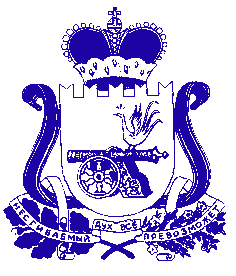 Администрация муниципального образования «Сафоновский район» Смоленской областиПОСТАНОВЛЕНИЕот 27.09.2021 № 1226 Принимая во внимание заключение от 20.04.2021 № 1 по итогам проведения публичных слушаний по вопросу рассмотрения проекта планировки и межевания территории с целью постановки на кадастровый учет земельных участков, предназначенных для предоставления многодетным семьям в г. Сафоново Смоленской области, по адресу: Российская Федерация, Смоленская область,              г. Сафоново, ул. Горная, кадастровый квартал 67:17:0010118, руководствуясь Уставом муниципального образования «Сафоновский район» Смоленской области, Администрация муниципального образования «Сафоновский район» Смоленской областиПОСТАНОВЛЯЕТ:1. Внести в постановление Администрации муниципального образования «Сафоновский район» Смоленской области от 27.04.2021 № 513 «Об утверждении проекта планировки и межевания территории с целью постановки на кадастровый учет земельных участков, предназначенных для предоставления многодетным семьям в г. Сафоново Смоленской области» следующие изменения:1.1. Пункт 2 изложить в новой редакции:«2. Утвердить следующие параметры земельных участков, определенных проектом планировки и межевания территории с целью постановки на кадастровый учет земельных участков, предназначенных для предоставления многодетным семьям в г. Сафоново Смоленской области, указанного в пункте 1 настоящего постановления:2.1. - площадь образуемого земельного участка ЗУ1 составляет 978 кв.метров;- образуемый земельный участок расположен по адресу: Смоленская область,     г. Сафоново, ул. Горная, кадастровый квартал 67:17:0010118, участок 1;- территориальная зона, в границах которой образуется земельный участок,      Ж1 – зона застройки индивидуальными жилыми домами коттеджного типа;- вид разрешенного использования образуемого земельного участка – для индивидуального жилищного строительства;- категория земель, к которой относится образуемый земельный участок, – земли населенных пунктов;2.2. - площадь образуемого земельного участка ЗУ2 составляет 975 кв.метров;- образуемый земельный участок расположен по адресу: Смоленская область,     г. Сафоново, ул. Горная, кадастровый квартал 67:17:0010118, участок 2;- территориальная зона, в границах которой образуется земельный участок,      Ж1 – зона застройки индивидуальными жилыми домами коттеджного типа;- вид разрешенного использования образуемого земельного участка – для индивидуального жилищного строительства;- категория земель, к которой относится образуемый земельный участок, – земли населенных пунктов;2.3. - площадь образуемого земельного участка ЗУ3 составляет 973 кв.метра;- образуемый земельный участок расположен по адресу: Смоленская область,     г. Сафоново, ул. Горная, кадастровый квартал 67:17:0010118, участок 3;- территориальная зона, в границах которой образуется земельный участок,      Ж1 – зона застройки индивидуальными жилыми домами коттеджного типа;- вид разрешенного использования образуемого земельного участка – для индивидуального жилищного строительства;- категория земель, к которой относится образуемый земельный участок, – земли населенных пунктов;2.4. - площадь образуемого земельного участка ЗУ4 составляет 998 кв.метров;- образуемый земельный участок расположен по адресу: Смоленская область,     г. Сафоново, ул. Горная, кадастровый квартал 67:17:0010118, участок 4;- территориальная зона, в границах которой образуется земельный участок,     Ж1 – зона застройки индивидуальными жилыми домами коттеджного типа;- вид разрешенного использования образуемого земельного участка – для индивидуального жилищного строительства;- категория земель, к которой относится образуемый земельный участок, – земли населенных пунктов;2.5. - площадь образуемого земельного участка ЗУ5 составляет 979 кв.метров;- образуемый земельный участок расположен по адресу: Смоленская область,     г. Сафоново, ул. Горная, кадастровый квартал 67:17:0010118, участок 5;- территориальная зона, в границах которой образуется земельный участок,     Ж1 – зона застройки индивидуальными жилыми домами коттеджного типа;- вид разрешенного использования образуемого земельного участка – для индивидуального жилищного строительства;- категория земель, к которой относится образуемый земельный участок, – земли населенных пунктов;2.6. - площадь образуемого земельного участка ЗУ6 составляет 1 000 кв.метров;- образуемый земельный участок расположен по адресу: Смоленская область,     г. Сафоново, ул. Горная, кадастровый квартал 67:17:0010118, участок 6;- территориальная зона, в границах которой образуется земельный участок,      Ж1 – зона застройки индивидуальными жилыми домами коттеджного типа;- вид разрешенного использования образуемого земельного участка – для индивидуального жилищного строительства;- категория земель, к которой относится образуемый земельный участок, – земли населенных пунктов;2.7. - площадь образуемого земельного участка ЗУ7 составляет 1 000 кв.метров;- образуемый земельный участок расположен по адресу: Смоленская область,     г. Сафоново, ул. Горная, кадастровый квартал 67:17:0010118, участок 7;- территориальная зона, в границах которой образуется земельный участок,      Ж1 – зона застройки индивидуальными жилыми домами коттеджного типа;- вид разрешенного использования образуемого земельного участка, – для индивидуального жилищного строительства;- категория земель, к которой относится образуемый земельный участок – земли населенных пунктов;2.8.  - площадь образуемого земельного участка ЗУ8 составляет 1 000 кв.метров;- образуемый земельный участок расположен по адресу: Смоленская область,     г. Сафоново, ул. Горная, кадастровый квартал 67:17:0010118, участок 8;- территориальная зона, в границах которой образуется земельный участок,      Ж1 – зона застройки индивидуальными жилыми домами коттеджного типа;- вид разрешенного использования образуемого земельного участка – для индивидуального жилищного строительства;- категория земель, к которой относится образуемый земельный участок, – земли населенных пунктов;2.9. - площадь образуемого земельного участка ЗУ9 составляет 1 000 кв.метров;- образуемый земельный участок расположен по адресу: Смоленская область,      г. Сафоново, ул. Горная, кадастровый квартал 67:17:0010118, участок 9;- территориальная зона, в границах которой образуется земельный участок,      Ж1 – зона застройки индивидуальными жилыми домами коттеджного типа;- вид разрешенного использования образуемого земельного участка –для индивидуального жилищного строительства;- категория земель, к которой относится образуемый земельный участок, – земли населенных пунктов;2.10. - площадь образуемого земельного участка ЗУ10 составляет                           1 000 кв.метров;- образуемый земельный участок расположен по адресу: Смоленская область,       г. Сафоново, ул. Горная, кадастровый квартал 67:17:0010118, участок 10;- территориальная зона, в границах которой образуется земельный участок,       Ж1 – зона застройки индивидуальными жилыми домами коттеджного типа;- вид разрешенного использования образуемого земельного участка – для индивидуального жилищного строительства;- категория земель, к которой относится образуемый земельный участок, – земли населенных пунктов;2.11. - площадь образуемого земельного участка ЗУ11 составляет 979 кв.метров;- образуемый земельный участок расположен по адресу: Смоленская область,      г. Сафоново, ул. Горная, кадастровый квартал 67:17:0010118, участок 11;- территориальная зона, в границах которой образуется земельный участок, Ж1 – зона застройки индивидуальными жилыми домами коттеджного типа;- вид разрешенного использования образуемого земельного участка – для индивидуального жилищного строительства;- категория земель, к которой относится образуемый земельный участок,– земли населенных пунктов;2.12. - площадь образуемого земельного участка ЗУ12 составляет                          1 000 кв.метров;- образуемый земельный участок расположен по адресу: Смоленская область,     г. Сафоново, ул. Горная, кадастровый квартал 67:17:0010118, участок 12;- территориальная зона, в границах которой образуется земельный участок,       Ж1 – зона застройки индивидуальными жилыми домами коттеджного типа;- вид разрешенного использования образуемого земельного участка – для индивидуального жилищного строительства;- категория земель, к которой относится образуемый земельный участок, – земли населенных пунктов;2.13. - площадь образуемого земельного участка ЗУ13 составляет                           1 000 кв.метров;- образуемый земельный участок расположен по адресу: Смоленская область,         г. Сафоново, ул. Горная, кадастровый квартал 67:17:0010118, участок 13;- территориальная зона, в границах которой образуется земельный участок,     Ж1 – зона застройки индивидуальными жилыми домами коттеджного типа;- вид разрешенного использования образуемого земельного участка – для индивидуального жилищного строительства;- категория земель, к которой относится образуемый земельный участок, – земли населенных пунктов;2.14. - площадь образуемого земельного участка ЗУ14 составляет                          1 000 кв.метров;- образуемый земельный участок расположен по адресу: Смоленская область,     г. Сафоново, ул. Горная, кадастровый квартал 67:17:0010118, участок 14;- территориальная зона, в границах которой образуется земельный участок,      Ж1 – зона застройки индивидуальными жилыми домами коттеджного типа;- вид разрешенного использования образуемого земельного участка – для индивидуального жилищного строительства;- категория земель, к которой относится образуемый земельный участок, – земли населенных пунктов;2.15. - площадь образуемого земельного участка ЗУ15 составляет                          1 000 кв.метров;- образуемый земельный участок расположен по адресу: Смоленская область,     г. Сафоново, ул. Горная, кадастровый квартал 67:17:0010118, участок 15;- территориальная зона, в границах которой образуется земельный участок,       Ж1 – зона застройки индивидуальными жилыми домами коттеджного типа;- вид разрешенного использования образуемого земельного участка – для индивидуального жилищного строительства;- категория земель, к которой относится образуемый земельный участок, – земли населенных пунктов;2.16. - площадь образуемого земельного участка ЗУ16 составляет                          1 000 кв.метров;- образуемый земельный участок расположен по адресу: Смоленская область,      г. Сафоново, ул. Горная, кадастровый квартал 67:17:0010118, участок 16;- территориальная зона, в границах которой образуется земельный участок,       Ж1 – зона застройки индивидуальными жилыми домами коттеджного типа;- вид разрешенного использования образуемого земельного участка – для индивидуального жилищного строительства;- категория земель, к которой относится образуемый земельный участок,– земли населенных пунктов;2.17. - площадь образуемого земельного участка ЗУ17 составляет                          1 000 кв.метров;- образуемый земельный участок расположен по адресу: Смоленская область,     г. Сафоново, ул. Горная, кадастровый квартал 67:17:0010118, участок 17;- территориальная зона, в границах которой образуется земельный участок,      Ж1 – зона застройки индивидуальными жилыми домами коттеджного типа;- вид разрешенного использования образуемого земельного участка – для индивидуального жилищного строительства;- категория земель, к которой относится образуемый земельный участок, – земли населенных пунктов;2.18. - площадь образуемого земельного участка ЗУ18 составляет                          1 000 кв.метров;- образуемый земельный участок расположен по адресу: Смоленская область,     г. Сафоново, ул. Горная, кадастровый квартал 67:17:0010118, участок 18;- территориальная зона, в границах которой образуется земельный участок,      Ж1 – зона застройки индивидуальными жилыми домами коттеджного типа;- вид разрешенного использования образуемого земельного участка – для индивидуального жилищного строительства;- категория земель, к которой относится образуемый земельный участок, – земли населенных пунктов;2.19. - площадь образуемого земельного участка ЗУ19 составляет                          1 000 кв.метров;- образуемый земельный участок расположен по адресу: Смоленская область,     г. Сафоново, ул. Горная, кадастровый квартал 67:17:0010118, участок 19;- территориальная зона, в границах которой образуется земельный участок,      Ж1 – зона застройки индивидуальными жилыми домами коттеджного типа;- вид разрешенного использования образуемого земельного участка –для индивидуального жилищного строительства;- категория земель, к которой относится образуемый земельный участок, – земли населенных пунктов;2.20. - площадь образуемого земельного участка ЗУ20 составляет                          1 000 кв.метров;- образуемый земельный участок расположен по адресу: Смоленская область,       г. Сафоново, ул. Горная, кадастровый квартал 67:17:0010118, участок 20;- территориальная зона, в границах которой образуется земельный участок,      Ж1 – зона застройки индивидуальными жилыми домами коттеджного типа;- вид разрешенного использования образуемого земельного участка – для индивидуального жилищного строительства;- категория земель, к которой относится образуемый земельный участок, – земли населенных пунктов;2.21. - площадь образуемого земельного участка ЗУ21 составляет                           1 000 кв.метров;- образуемый земельный участок расположен по адресу: Смоленская область,      г. Сафоново, ул. Горная, кадастровый квартал 67:17:0010118, участок 21;- территориальная зона, в границах которой образуется земельный участок,      Ж1 – зона застройки индивидуальными жилыми домами коттеджного типа;- вид разрешенного использования образуемого земельного участка – для индивидуального жилищного строительства;- категория земель, к которой относится образуемый земельный участок, – земли населенных пунктов;2.22. - площадь образуемого земельного участка ЗУ22 составляет                          1 000 кв.метров;- образуемый земельный участок расположен по адресу: Смоленская область,     г. Сафоново, ул. Горная, кадастровый квартал 67:17:0010118, участок 22;- территориальная зона, в границах которой образуется земельный участок,       Ж1 – зона застройки индивидуальными жилыми домами коттеджного типа;- вид разрешенного использования образуемого земельного участка – для индивидуального жилищного строительства;- категория земель, к которой относится образуемый земельный участок, – земли населенных пунктов;2.23. - площадь образуемого земельного участка ЗУ23 составляет                          1 359 кв.метров;- образуемый земельный участок расположен по адресу: Смоленская область,     г. Сафоново, ул. Горная, кадастровый квартал 67:17:0010118, участок 23;- территориальная зона, в границах которой образуется земельный участок,    ОД.1 – зона делового, общественного и коммерческого назначения;- вид разрешенного использования образуемого земельного участка – предпринимательство;- категория земель, к которой относится образуемый земельный участок, – земли населенных пунктов;2.24. - площадь образуемого земельного участка ЗУ24 составляет 572 кв.метра;- образуемый земельный участок расположен по адресу: Смоленская область,     г. Сафоново, ул. Горная, кадастровый квартал 67:17:0010118, участок 24;- территориальная зона, в границах которой образуется земельный участок,      Р.1 – зона парков;- вид разрешенного использования образуемого земельного участка – земельные участки (территории) общего пользования;- категория земель, к которой относится образуемый земельный участок, – земли населенных пунктов».1.2. Пункт 2 постановления считать пунктом 3.2. Считать настоящее постановление неотъемлемой частью постановления Администрации муниципального образования «Сафоновский район» Смоленскойобласти от 27.04.2021 № 513 «Об утверждении проекта планировки и межевания территории с целью постановки на кадастровый учет земельных участков, предназначенных для предоставления многодетным семьям в г. Сафоново Смоленской области».      Глава муниципального образования «Сафоновский район» Смоленской области				           А.И.ЛапиковО внесении изменений в постановлениеАдминистрации муниципального образования«Сафоновский район» Смоленской областиот 27.04.2021 № 513